Fiche d’inscription :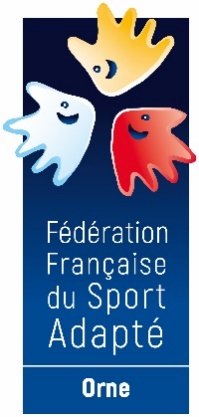 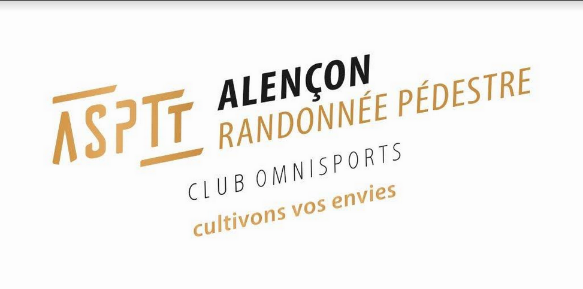 Journée Randonnée Pédestre de 6KmJeudi 24 Septembre de 14h à 16hA TourouvreA retourner au plus tard le Vendredi 18 Septembre 2020Nom de l’établissement ou de l’association :Nom et prénom du responsable :Téléphone : 						Mail : Nom et prénom des accompagnateurs : Liste des participants : Lors de la première inscription, joindre le formulaire de licence FFSA ainsi que les frais d’adhésion annuel à l’ASPTT Alençon pour un total de 44€ en libellant le chèque à l’ordre de l’ASPTT Alençon. Certificat médical de moins d’un an obligatoire pour la prise de licence avec l’intitulé suivant : 	« ne présente pas de contre-indications à la pratique de randonnée pédestre ».Prise de licence découverte obligatoire pour tous les sportifs sans licence FFSA annuelle et règlement de l’adhésion annuelle à l’ASPTT Alençon de 10€. Règlement possible le jour mêmeGérard Pottier – Président de l’ASPTT Alençon Maison Départementale des Sports - 61 Bis avenue de Basingstoke – 61000 Alençon06 63 89 84 08 – alencon@asptt.comNomPrénomSexeDate de naissanceAdhérant à l’ASPTT AlençonLicence Découverte 7€Date du Certificat MédicalTotal